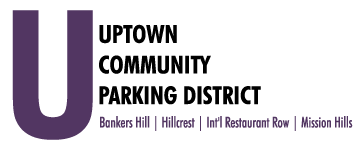                                                                   Executive Committee Meeting                                                     Monday, April 4, 2022, 3:00PM UCPD Conference Room Introductions & Call to Order		-Dahl	Non-agenda public comment  Three-minute limit on non-agenda itemsJanuary, February 2022 financial review 						-EarnUCPD FY 21 Taxes UCPD FY 23 Budget Anti-Harassment & Inclusivity Board TrainingBylaw Update ReviewReview the proposed UCPD Board agenda				            		Adjourn  